TÍTULO (PORTUGUÊS): EM NEGRITO, EM MAIÚSCULO, CENTRALIZADO, FONTE TIMES NEW ROMAN, TAMANHO 12)TÍTULO (INGLÊS): EM NEGRITO, EM MAIÚSCULO, CENTRALIZADO, FONTE TIMES NEW ROMAN, TAMANHO 12)Nome completo do Autor 1Nome completo do Autor 2*Será permitida a inclusão de no máximo 06 (seis) autores por artigo. Para a inclusão de nota de rodapé com a afiliação institucional dos demais autores, no Editor de Texto Word, clicar na “aba de referências” e em seguida em “inserir nota de rodapé”, para cada autor inserido.e-mail de contato: [apenas de um dos autores]RESUMO (português): Até 1.000 caracteres com espaço, o resumo deve contemplar os itens em texto de um parágrafo (sem a citação com a separação destes itens): a) Delimitação do tema; b) Justificativa; c) Objetivo geral; d) Metodologia; e) Discussão e Resultados; e) Conclusão.Palavras-chave: Template; RM; SubmissãoABSTRACT (inglês): Until to 1,000 characters with space.Keywords: Template; RM; SubmissionOs parágrafos devem ter 1,25 cm na primeira linha. Não deverá conter tabulação, colunas ou separação de sílabas hifenizadas; O corpo do artigo deverá conter entre 10 à 20 páginas, sem contar a página de título, resumo, abstract e referências (máximo de 50 referências); O arquivo deverá ser salvo na extensão “doc” ou “docx” do editor de texto Microsoft Word®, com tamanho máxima de 25MB, Margens: 3,0 cm (Superior); 2,0cm (Inferior); 3,0 cm (Esquerda); 2,0 cm (Direta).1. INTRODUÇÃOA estrutura do artigo deve conter, obrigatoriamente, Introdução (um parágrafo com a delimitação do tema; o seguinte com a Justificativa; o posterior com o Objetivo geral e os objetivos específicos; em seguida um parágrafo com a Metodologia aplicada e por fim, o que se pretende com a discussão da temática.Conclusão e Referências. Fonte Times New Roman, tamanho 12, entrelinhas duplo (para submissão e avaliação), justificado. Citações: no interior do texto deverão obedecer às normas da ABNT:Apenas um autor: (MONTEIRO, 2007)Com dois autores: (MONTEIRO; LIMA, 2013)Com três autores: (ASSUMPÇÃO; MONTEIRO; AUGUSTO, 2022)A partir de quatro ou mais autores: (MONTEIRO et al., 2020)Mesmo autor e mesma data, com obras diferentes: Devem ser distinguidos por letras do alfabeto no formato minúsculas, após o ano de publicação, conforme exemplo abaixo:(MONTEIRO, 2008a), (MONTEIRO, 2008b)Inclusão de citações conforme a ABNT:Citações com menos de três linhas devem constar entre aspas, no corpo do texto, com o mesmo tipo e tamanho de fonte do texto normal.Citações com mais de três linhas devem ser em tamanho 11, espaço simples, recuo da margem esquerda de 4 cm. Como segue o exemplo:Nessa perspectiva, destacamos o valor das práticas de ensino, pois a educação contribui para a percepção que o sujeito pode ter de si enquanto indivíduo e parte integrante de uma sociedade, bem como questionando criticamente o seu meio social. Essa postura também projeta a expectativa de que ao discutir os feitos sociais ao longo do tempo, o sujeito poderá se constituir em um cidadão crítico e consciente de seu lugar na sociedade e no mundo. (ASSUMPÇÃO; MONTEIRO, AUGUSTO, 2022, p. 8)**Fonte que deve constar nas referências: CAMPOS, C. E. C. Prefácio. In: ASSUMPÇÃO, L. F. B. de; MONTEIRO, A. F.; AUGUSTO, B. B. (org.). Para além do Vale do Café: ensaios em história, patrimônio cultural e educação. Vassouras: Editora Universidade de Vassouras, 2022. 344p. Não utilizar op. cit. e evitar o uso de apud, preferindo in;Notas de rodapé, deverão utilizá-las apenas para esclarecimento, indicando a fonte com a respectiva referência de fontes primárias, impressas ou bibliográficas. No caso de uso de fontes primárias ou impressas, estas devem ser apresentadas após as Considerações Finais e antes do item Referências.Gráficos, quadros, figuras, tabelas e mapas devem ser numerados e indicados no local aonde devem ser inseridos. Deverão ser colocados após as referências seguidos com as respectivas numerações. Verificar a forma de apresentação conforme a ABNT, indicando a fonte, se for do(s) autor(es) ou se pertence o direito a outros. Neste último caso, faz-se necessária a autorização do proprietário dos direitos autorais.Figura 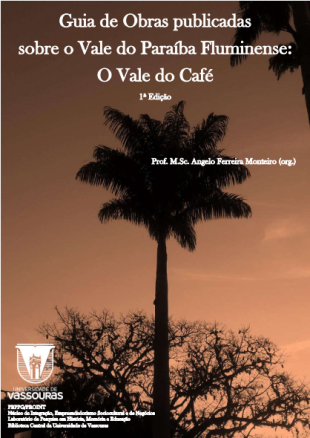 Fonte: MONTEIRO, Angelo Ferreira, 2020.*Deve constar nas referências:MONTEIRO, A. F. Guia de Obras publicadas sobre o Vale do Paraíba Fluminense: O Vale do Café. Produções Técnicas, p. 132-132, 2020. CapaTabela 1 (Devem receber números sequencialmente) - inserir TítuloFonte: IBGE, 2022.*Deve constar nas referências:IBGE. Dados ....., 2022. Disponível em: Acesso em:Observação: Caso o arquivo esteja disponível online, inserir após o ano da publicação: Disponível em: (inserir link de acesso sem hiperlink e sem os sinais < >). Acesso em: dia mês ano (ex.: 20 jan. 2022, apenas o mês de maio é escrito por extenso, os demais apenas as três primeiras letras em minúsculas).Quadro 1 (Devem receber números sequencialmente) ) - inserir TítuloFonte: Autores, 2022.Observação: Caso o arquivo seja de outros autores, deve-se inserir a fonte nas referências e se estiver disponível online, inserir após o ano da publicação: Disponível em: (inserir link de acesso sem hiperlink e sem os sinais < >). Acesso em: dia mês ano (ex.: 20 jan. 2022, apenas o mês de maio é escrito por extenso, os demais apenas as três primeiras letras em minúsculas).Gráfico (Devem receber números sequencialmente) ) - inserir Título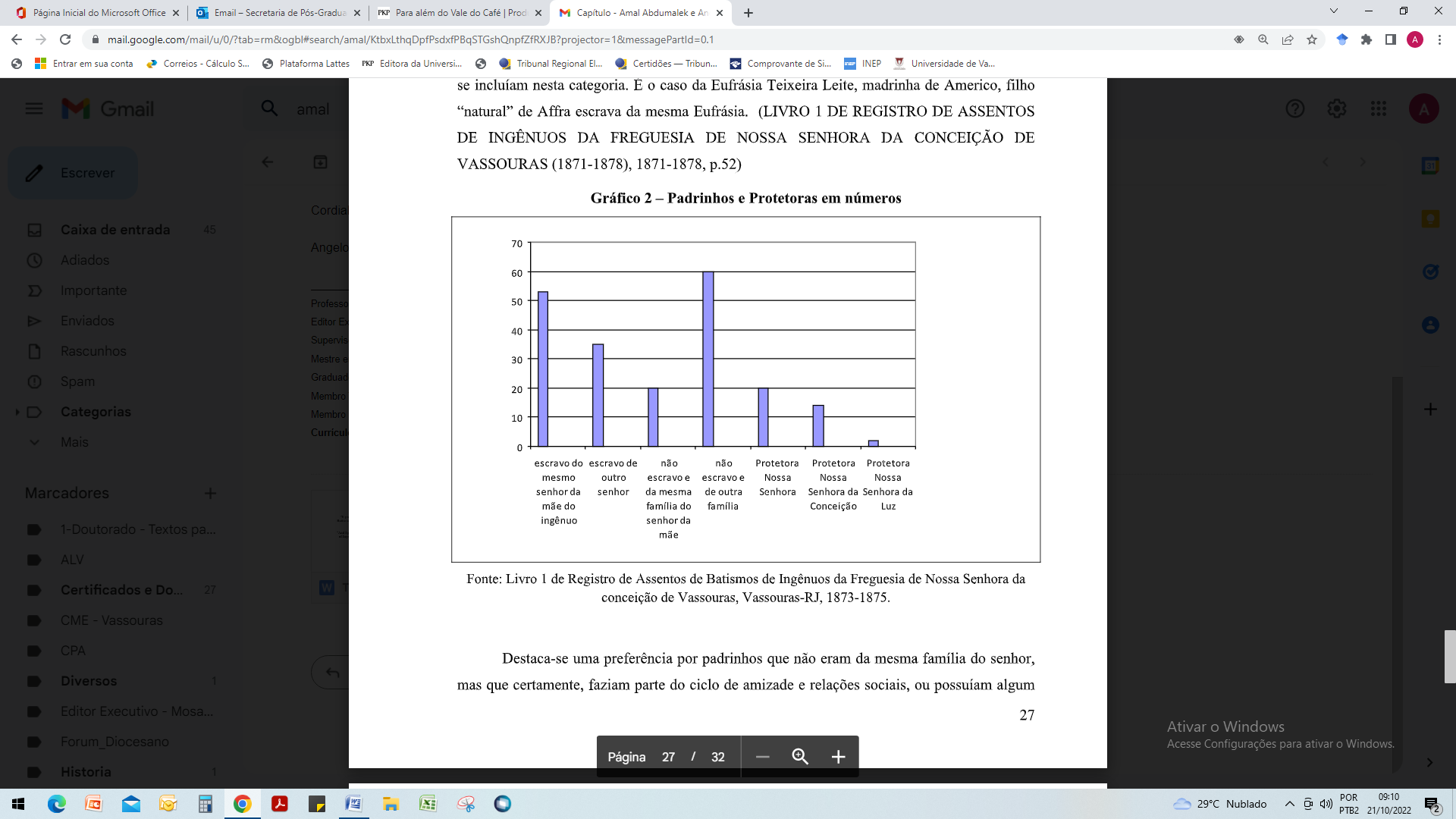 Fonte: Livro 1 de Registro de Assentos de Batismos de Ingênuos da Freguesia de Nossa Senhora da Conceição de Vassouras, Vassouras-RJ, 1873-1875. (ABDULMALEK; MONTEIRO, 2022)*Deve constar nas referências:ABDULMALEK, A.; MONTEIRO, A. "E pus os Santos Óleos a(o) Inocente...": As Redes de Sociabilidade nos Assentos de Batismo de Ingênuos na Freguesia de Nossa Senhora da Conceição de Vassouras (1871-1873). In: ASSUMPÇÃO, Luis F. B. de; MONTEIRO, A. F.; AUGUSTO, B. B. (Org.). Para além do Vale do Café: Ensaios em História, Patrimônio Cultural e Educação. 1ªed.Vassouras: Universidade de Vassouras, 2022, v. 1, p. 15-45. Disponível em: http://editora.universidadedevassouras.edu.br/index.php/PT/article/view/3284. Acesso: 21 out. 2022.2. Título da seção2.1. Título da subseção*A inserção de seções e subseções ficará a critério do(s) autores conforme a necessidade. Ressaltamos que o modelo utilizado nas áreas de Exatas e de Saúde (Introdução; Materiais e Métodos; Discussão e Resultados; Conclusão), não é adotado pela Revista Mosaico. Assim solicitamos que os autores ajustem seus textos, conforme a orientação deste template, para evitarmos atrasos no processo de avaliação e divulgação do resultado da mesma.CONSIDERAÇÕES FINAIS:Nesta seção deve-se inserir as considerações finais ou conclusões do(s) autor(es), sem a inclusão de citações de obras bibliográficas.Fontes Primárias ou Impressas: (Quando for o caso)Inserir o nome da Instituição ou Arquivo onde foi realizada a pesquisa da(s) fonte(s) da Pesquisa. Inserir o nome da fonte(s) primária(s) ou impressa(s), a(s) parte(s) envolvidas ou de autoria; data de criação da fonte ou de publicação ou periodicidade.Observação: Caso o arquivo esteja disponível online, inserir após o ano da publicação: Disponível em: (inserir link de acesso sem hiperlink e sem os sinais < >). Acesso em: dia mês ano (ex.: 20 jan. 2022, apenas o mês de maio é escrito por extenso, os demais apenas as três primeiras letras em minúsculas).Referências: Somente serão aceitas as bibliografias, legislações, artigos científicos, capítulos de livros, livros, vídeos, jornais entre outras fontes, desde que a mesmas estejam citadas no manuscrito, em ordem alfabética, Fonte Times New Roman, fonte tamanho 12, espaçamento simples, alinhado à esquerda. Como exemplos abaixo:1. Artigos em periódico:SOBRENOME, Nome do(a) Autor(a). Ano de publicação. Título do artigo. Título do Periódico, volume (número/fascículo): página Inicial-página final.Exemplo:MONTEIRO, A. F. A morte de Benjamin Benatar e Miguel Levy em Vassouras-RJ no século XIX. Revista Mosaico, v. 11, n. 1, p. 25-38, 2020.Observação: Caso o arquivo esteja disponível online, inserir após o ano da publicação: Disponível em: (inserir link de acesso sem hiperlink e sem os sinais < >). Acesso em: dia mês ano (ex.: 20 jan. 2022, apenas o mês de maio é escrito por extenso, os demais apenas as três primeiras letras em minúsculas).2. Artigos de publicações referentes a eventos:SOBRENOME, Inicial(is) do nome. Ano de publicação. Título do trabalho. In: Número da Edição e Nome do evento, Ano,  cidade. Anais.... Volume e/ou Número, Local do Evento, Órgão ou Departamento e Instituição promotora, Ano, página inicial-página final. (e sem a indicação de páginas utilizar Sn - sem paginação)Exemplo: SILVA, J. A.; MONTEIRO, A. F. Centro de Memória da Paróquia de Nossa Senhora da Conceição e da Irmandade Nossa Senhora da Conceição da Freguesia de Vassouras - 'Dr. Joaquim José Teixeira Leite'. In: 4º Congresso de Pesquisa e Extensão do UNIPTAN, 2019, São João del-Rei. Anais do Congresso de Pesquisa e Extensão do UNIPTAN - Número 4. São João del-Rei: Coordenação de Pesquisa e Extensão do UNIPTAN, 2019. p. 459-468.Observação: Caso o arquivo esteja disponível online, inserir após o ano da publicação: Disponível em: (inserir link de acesso sem hiperlink e sem os sinais < >). Acesso em: dia mês ano (ex.: 20 jan. 2022, apenas o mês de maio é escrito por extenso, os demais apenas as três primeiras letras em minúsculas).3. Livros: SOBRENOME, Inicial(is) do nome.Título do livro. Ed. (Edição), Cidade, Editora, Ano de publicação.Exemplo:MONTEIRO, A. F. Redes de sociabilidade em Vassouras no século XIX – o caso Benatar. 1. ed. Vassouras: Edição do Autor, 2007.Observação: Caso o arquivo esteja disponível online, inserir após o ano da publicação: Disponível em: (inserir link de acesso sem hiperlink e sem os sinais < >). Acesso em: dia mês ano (ex.: 20 jan. 2022, apenas o mês de maio é escrito por extenso, os demais apenas as três primeiras letras em minúsculas).4. Capítulos de livros:SOBRENOME, Inicial(is) do nome. Título do capítulo. In:  SOBRENOME, Inicial(is) do nome. Título do livro. Cidade: Editora, ano de publicação. página inicial – página final.Exemplo:MONTEIRO, A. F. As epidemias de cólera e febre amarela em Vassouras-RJ no oitocentos. In: ASSUMPÇÃO, Luis Filipe Bantim de; MONTEIRO, Angelo Ferreira; AUGUSTO, Bruno Brandão. (Org.). Para além do Vale do Café: Ensaios em História, Patrimônio Cultural e Educação. 1. ed.Vassouras: Universidade de Vassouras, 2022. p. 60-88.Observação: Caso o arquivo esteja disponível online, inserir após o ano da publicação: Disponível em: (inserir link de acesso sem hiperlink e sem os sinais < >). Acesso em: dia mês ano (ex.: 20 jan. 2022, apenas o mês de maio é escrito por extenso, os demais apenas as três primeiras letras em minúsculas seguindo de ponto final).5. Livros organizados:ASSUMPCÃO, L. F. B. (Org.) ; MONTEIRO, A. F. (Org.) ; AUGUSTO, B. B. (Org.) . Para além do Vale do Café: Ensaios em História, Patrimônio Cultural e Educação. 1. ed. Vassouras: Universidade de Vassouras, 2022.Observação 1: Mais de três autores citar o primeiro junto de et al.Observação 2: Caso o arquivo esteja disponível online, inserir após o ano da publicação: Disponível em: (inserir o link de acesso sem hiperlink e sem os sinais < >). Acesso em: dia mês ano (ex.: 20 jan. 2022, apenas o mês de maio é escrito por extenso, os demais apenas as três primeiras letras em minúsculas).6. Dissertações ou Teses ou Trabalho de Conclusão de Curso:SOBRENOME, Inicial(is) do nome. Título da tese ou dissertação. Cidade, sigla do Estado. Tipo (Tese ou Dissertação), Universidade, Ano de publicação.Exemplo:MONTEIRO, A. F. O caso Benatar e as redes de sociabilidade em Vassouras no século XIX. Vassouras-RJ. (Dissertação), Universidade Severino Sombra - USS, 2005.Observação: Caso o arquivo esteja disponível online, inserir após o ano da publicação: Disponível em: (inserir link de acesso sem hiperlink e sem os sinais < >). Acesso em: dia mês ano (ex.: 20 jan. 2022, apenas o mês de maio é escrito por extenso, os demais apenas as três primeiras letras em minúsculas).7. Citações de sites:Textos eletrônicos com identificação de autoria referenciar conforme abaixo:SOBRENOME, Inicial(is) do nome. Título do texto: Subtítulo (conforme o caso, sem negrito depois dos dois pontos). Ano de publicação. Disponível em: http://. Acesso em: dia mês ano (ex.: 20 jan. 2022, apenas o mês de maio é escrito por extenso, os demais apenas as três primeiras letras em minúsculas).Exemplo: MOTTA, Débora. Perfil: Jorge Belizário, educador e coordenador do projeto Jovens Talentos. 2022. Disponível em: https://www.faperj.br/?id=92.7.3. Acesso em: 22 nov. 2022.* Neste caso, no corpo do texto, a referência é identificada por (MOTTA, 2022).Sem a identificação dos autores de textos eletrônicos, deve-se fazer a referência do seguinte modo:FONTE/SITE. Título do texto. Ano de publicação. Disponível em: http://. Acesso em: 22 nov. 2022.Exemplo:G1. Pinheiral recebe o Encontro de Jongos do Vale do Café neste sábado. 2022. Disponível em: https://g1.globo.com/rj/sul-do-rio-costa-verde/noticia/2022/11/10/pinheiral-recebe-o-encontro-de-jongos-do-vale-do-cafe-neste-sabado.ghtml. Acesso em: 22 nov. 2022.Observação: No corpo do texto a citação será (G1, 2022).8. Jornais e revistas, órgãos e instituições:Todos os textos de jornais e revistas devem constar nas referências bibliográficas. Caso haja autor explícito, a referência é feita pelo seu sobrenome:SOBRENOME, Nome do Autor. Título do texto. Fonte (Orgão, Instituição, etc.). Coluna etc., Cidade, dia mês (abreviado) Ano de publicação, página.Exemplo:MONTEIRO, Angelo F. As Eleições Municipais no Brasil no século XIX. Jornal Tribuna do Interior. Vassouras, 25 set. 2004, p. 16.Observação: No corpo do texto, indica-se (MONTEIRO, 2004) para citações indiretas e (MONTEIRO, 2004, p. 16) para citações diretas.Caso não haja um autor e o texto seja de responsabilidade do órgão, faz-se a referência assim:Fonte (Órgão, Instituição, etc.). Ano de publicação. Título do texto. Cidade, dia mês (abreviado), Ano de publicação, p. número da página.Exemplo:TRIBUNA DO INTERIOR. As Eleições Municipais no Brasil no século XIX. Jornal Tribuna do Interior. Vassouras, 25 set. 2004, p. 16.Observação: No corpo do texto, indica-se (TRIBUNA DO INTERIOR, 2004) para citações indiretas e (TRIBUNA DO INTERIOR, 2004, p. 16) para citações diretas.9. Legislações:Exemplo 1:BRASIL. Constituição da República Federativa do Brasil de 1988. Brasília, DF: Presidência da República, 1988. Disponível em: http://www.planalto.gov.br/ccivil_03/Constituicao/ Constituiçao.htm. Acesso em: 22 nov. 2022.Citação no texto: (BRASIL, 2016)Exemplo 2: BRASIL. Ministério da Educação. Base Nacional Comum Curricular. Brasília, 2018.Citação Indireta no texto: Brasil (2018) ou (BRASIL, 2018), conforme o caso;Citação Direta no texto: (BRASIL, 2018, p. [inserir número da página ou intervalo])10. Vídeos:SOUZA, H. M. et. al. História com alma: um passeio por Vassouras com Lielza Lemos Machado. 2021. Vídeo. Disponível em: https://www.youtube.com/watch?v=FU6oU2H8sJ4. Acesso em: 24 nov. 2022.11. Podcast:Título do post. [Locução de]: Nome do locutor. [Entrevistado(a)]. Local: Produtora, dia mês ano. Podcast. Disponível em: (inserir link sem hiperlink e sem os sinais < >). Acesso em: data de acesso.Exemplo:Direto do Campus #8 - Editora Universidade de Vassouras. Entrevistados: Lígia Marcondes, Angelo Ferreira Monteiro. Entrevistador: Lucas Ramalho. Estúdio da UniVassouras. Vassouras, 01 set. 2022. Podcast. Disponível em: https://www.youtube.com/watch?v=6NJFSLrTDR0. Acesso em: 22 nov. 2022.Orientamos aos(às) autores(as) a verificar as normas atuais da ABNT para referências, em relação aos demais tipos de obras e entre outras referências, não elencadas neste template.Não serão aceitas referências de blogs, pré-prints, wikipedia e sites congêneres para artigos científicos, ficando a critério do Conselho Editorial, a decisão de avaliação de manuscritos que tenham como proposta a análise crítica dos mesmos, não expressando a opinião da Editora das Revistas Online e da Universidade de Vassouras e sob responsabilidade total de seu(s) autor(es).Ressaltamos que o processo de avaliação só é iniciado a partir do atendimento de todas as exigências para submissão do manuscrito, por exemplo, o anexo da carta de anuência assinada por todos os autores e aprovação da pesquisa pelo Comitê de Ética em Pesquisa, este último item conforme o caso da pesquisa realizada.Dado 1Dado 2Dado 3XYZ2X2Y2ZTotal 1Total 2Total 3Dado 1Dado 2Dado 3Dado 4Artigo AXArtigo BXArtigo CXArtigo DX